 Мастер класс «С детьми играем - речь развиваем!»Цель: привлечь родителей к вопросу и проблеме речевого развития детей в современных условиях.   В нашем детском саду  прошел мастер класс «С детьми играем - речь развиваем!», на который были приглашены родители подготовительной группы. Подготовили и провели это мероприятие воспитатель Назарова И.Ю и учитель логопед Коржавина Н.А.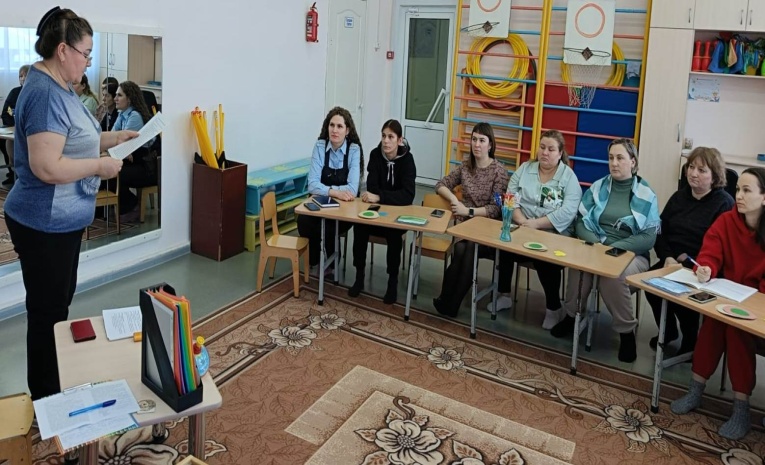 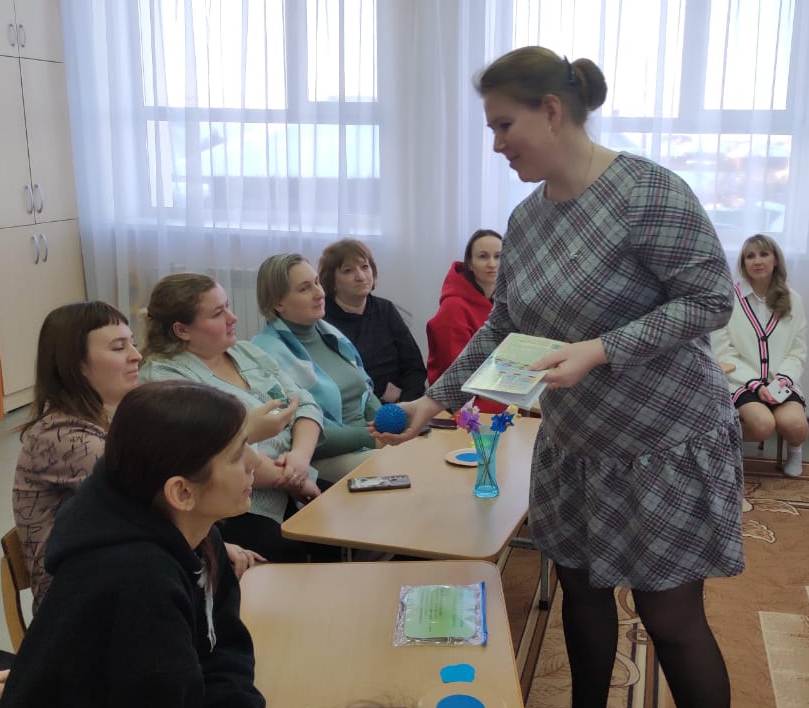 